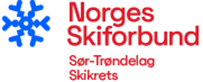 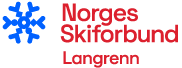 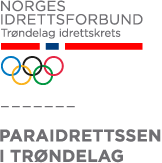 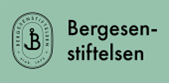 Dagsamling – langrenn for syns- og bevegelseshemmedeSteinkjer 5. oktober 2024Med støtte fra Bergesenstiftelsen inviterer Norges Skiforbund langrenn, Nord-Trøndelag Skikrets og Sør-Trøndelag skikrets i samarbeid med Paraidrettssenteret i Trøndelag syns- og bevegelseshemmede til dagsamling.Har du en syns- eller bevegelseshemning og ønsker du å finne ut mer om mulighetene til å drive med langrenn og om dette kan være noe for deg? Da bør du bli med på denne dagsamlingen. Helt fersk? Aldri prøvd? Litt erfaren? Spiller ingen rolle - alle er velkomne til en dag med aktivitet og sosialt samvær. Dette er kostnadsfritt. I tillegg blir samlingene tilrettelagt for de som allerede er aktiv innen paralangrenn med felles treningsøkter og oppfølging på ulike nivå.Når: Lørdag, 5. oktober, kl. 10:00-15:00Hvor: Steinkjer (Eksakt sted kommer)Tentativt program for samlingen:10:00 – 10:30 Tilpassing av utstyr for de som trenger å låne utstyr.10:30 – 12:00 Treningsøkt ute, rulleski/pigging. Vi vil gjøre vårt beste for å gi alle utfordringer ut fra deres eget nivå. 12:00 – 13:30 Lunsj med informasjon/spørsmål.13:30 – 14:45 Basistrening.Alder: Fra 10 år og eldre - ingen krav til egenferdighet.* Egen hjelm må medbringes, det er obligatorisk med hjelm både under pigging i kjelke/rullestol eller på rulleski.* For nybegynnere på rulleski anbefaler vi kne- og albuebeskyttere samt skihansker som bør benyttes av alle.* For synshemmede som trenger ledsager i aktiviteten vil vi være behjelpelige med å prøve å skaffe ledsager, men kan dessverre ikke love dette 100%.* Behov for både utstyr og ledsager må meddeles i påmeldingsskjema.Når påmeldingsfristen er utløpt, vil det blir sendt ut mer informasjon direkte til alledeltakerne. Påmeldingsfrist: 29. september 2024.Påmeldingslink: https://forms.office.com/e/yjkBeazkEr Har du spørsmål tilknyttet samlingen? Ta kontakt med oss: Vilde Austad, Nord-Trøndelag Skikrets – vilde.austad@skiforbundet.noAnne Ragnhild Kroken, Norges skiforbund – anne.kroken@skiforbundet.no